長崎県児童生徒体力・運動能力調査報告用長崎県体力・運動能力調査　集計プログラムの操作マニュアル中学校・高等学校本操作マニュアルは、中学校を例にとって説明していきますが、高等学校[全日制・定時制]も操作方法は同じです。このプログラムは下記内容を処理します･･･・体力測定、アンケート結果の入力・上記結果を長崎県教育庁体育保健課に提出（ネット利用）・成績を一覧表にて印刷（先生方がご自由にお使い下さい）このプログラムの処理の流れ･･･①学校基本情報設定･･･学校名・生徒在籍人数など登録②クラスデータ入力・全校データベースへ追加･･･クラスデータを入力し、それを全校データベースへ追加注意：クラスデータを入力後、必ず全校データベースへ追加して下さい。追加しておかないと、入力したクラスデータが読み込めなくなり再入力することになります。・一人の先生が、全データを入力されることを想定しています。③全校データベース確認･･･全校データベースのデータを確認します。④報告用ページ･･･全校データベースのデータを、提出用データに変換し、それを長崎県教育庁体育保健課に提出します（ネット利用）。⑤集計・結果印刷･･･全校データベースのデータをもとに、帳票印刷をします。（先生方がご自由にお使い下さい）目　　次序章	ファイルを開く						　	　３頁１章	①基本設定の入力						　	　６頁２章	②データ入力・修正						１１頁３章	③全校データベース確認						１６頁４章	④報告用データの作成および送信					１９頁５章	⑤集計・結果印刷	Ａ　個人票印刷						２７頁Ｂ　認定証印刷						３２頁Ｃ　全校集計印刷						４０頁Ｄ　学年別集計印刷					４３頁Ｅ　学級別集計印刷					４６頁６章	ファイルを閉じる							４８頁７章　　　補充説明１．エクセルのセキュリティレベルの変更方法エクセル２０１９，２０１６、２０１３、２０１０の場合	４９頁エクセル２００７の場合					５０頁エクセル２００３の場合					５１頁２．エクセルの[開発]タグの表示方法エクセル２０１９，２０１６、２０１３、２０１０の場合	５３頁エクセル２００７の場合					５４頁３．エクセルを終了時、全校データベースへ保存時の注意		５６頁序章　ファイルを開く１．ダウンロードした「2024-jh-input.xls」をダブルクリックし開きます。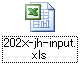 ・高等学校（全日制）は、「2024-hs-ft-input.xls」・高等学校（定時制）は、「2024-hs-pt-input.xls」もし「マクロが使用できません」と表示された場合ａ）ＯＫボタンをクリックして下さい。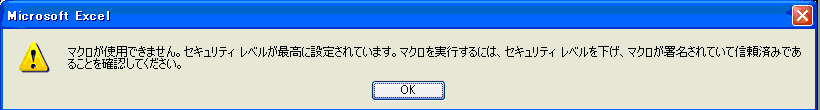 ｂ）エクセルのセキュリティレベルを下げる必要があります。補充説明を参照願います。		エクセル２０１９、２０１６、２０１３、２０１０の場合、４９ページ参照。		エクセル２００７の場合、５０ページ参照。		エクセル２００３の場合、５１ページ参照。ｃ）一旦このプログラムを閉じます。画面右上のをクリックすると、下図メッセージが、表示されますので「はい(Y)」をクリックします。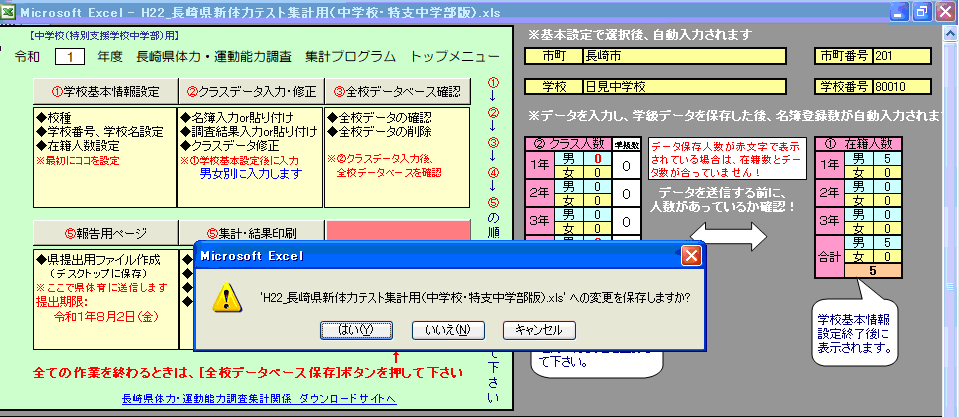 ②　もし「マクロが使用できません」と表示されなかった場合、操作手順２（４頁）へ進んで下さい。２．「2024-jh-input.xls」のマクロ(プログラム)を有効にする必要があります。この操作をしないとプログラムが正常に作動しません。エクセルのバージョンで若干操作が異なりますので、説明します。[エクセル２０１９、２０１６、２０１３、２０１０]の場合ａ．「セキュリティの警告」が表示されますので、“コンテンツの有効化“ をクリックして下さい。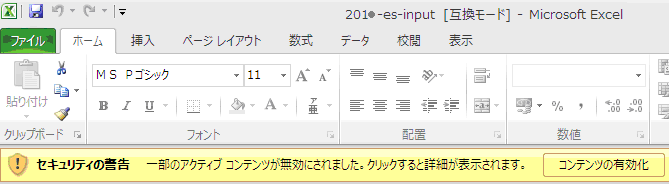 [エクセル２００７]の場合ａ．「セキュリティの警告」が表示されますので、“オプション” をクリックして下さい。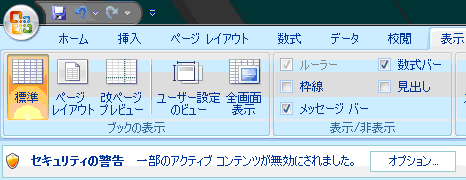 ｂ．「セキュリティオプション」のウインドウが表示されますので、“このコンテンツを有効にする(E)”をチェックし、「ＯＫ」をクリックして下さい。これでマクロが使用できるようになります。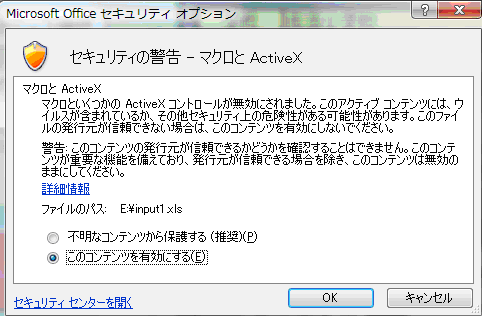 [エクセル２００３]の場合下図“セキュリティ警告”ウインドウが表示されますので、この中の「マクロを有効にする(F)」をクリックします。これでマクロが使用できるようになります。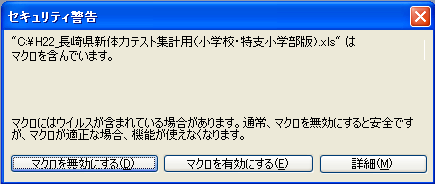 ３．これからデータの入力等を行っていきます。順番は、①学校基本情報設定→②クラスデータ入力・修正→③全校データベースの確認→④報告用ページ→⑤集計・結果印刷　の順になります。最初は、①学校基本情報設定の入力です。1章　①学校基本情報設定の入力１．「①学校基本情報設定」のボタンをクリックします。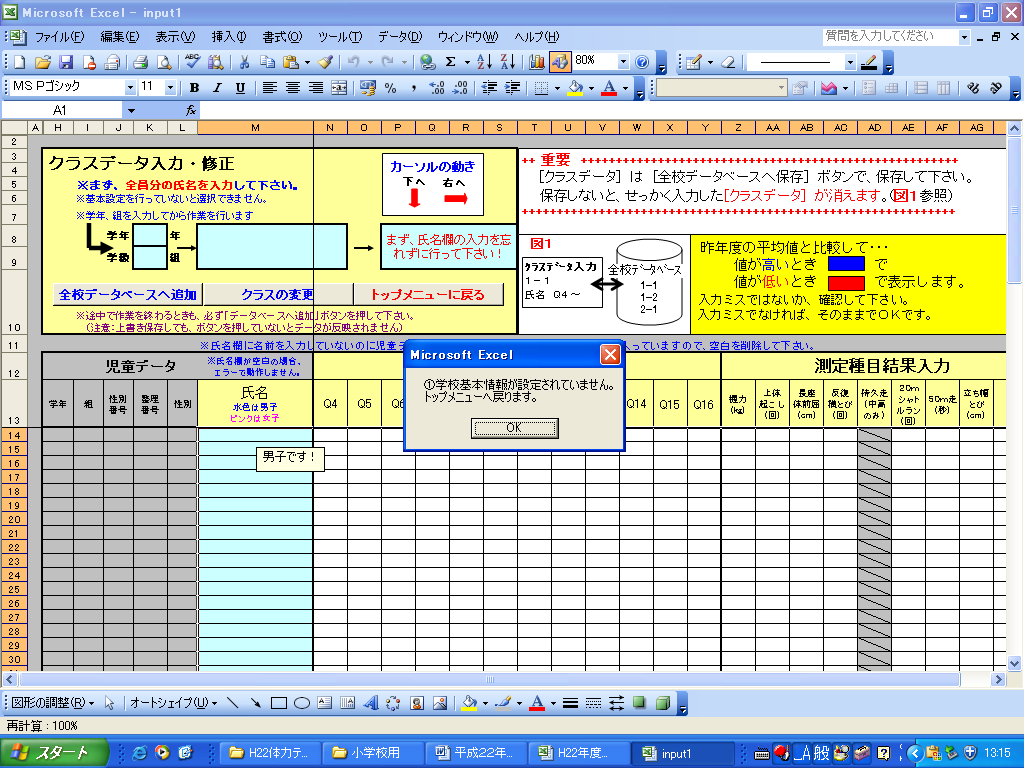 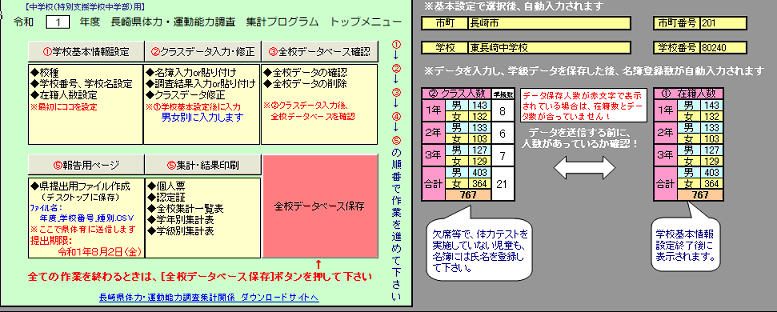 ２．下図の画面が表示されます。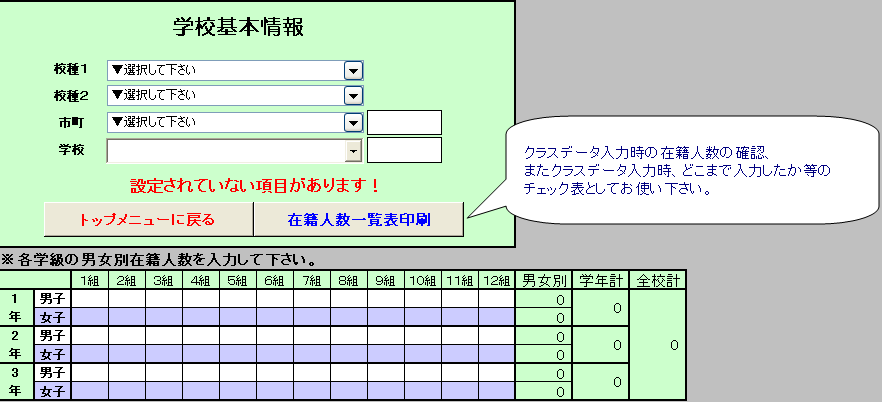 ３．まず、[校種１]から学校の情報を選択します。校種１をリストBOXの中から選びます（この説明では、「公立」を選択します）。ココをクリックすると下図のようにリストが出てきますので、その中から選んでください。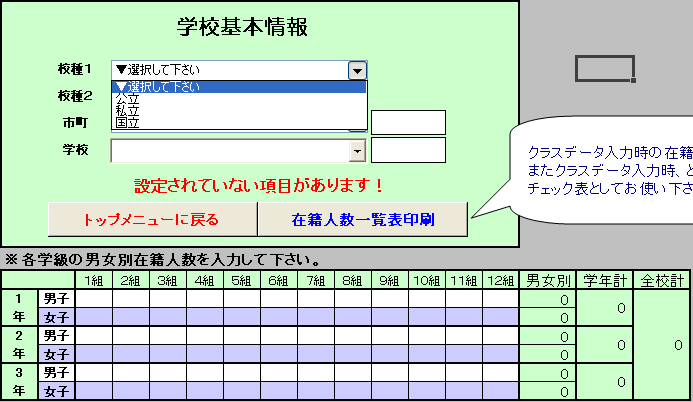 ４．校種２をリストＢＯＸの中から選びます（この説明では「中学校」を選択します）。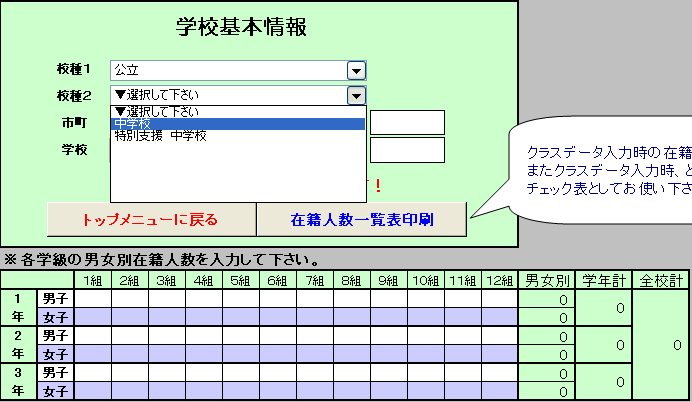 ５．学校所在地の市町名をリストBOXの中から選びます。（この説明では「長崎市」を選択します） 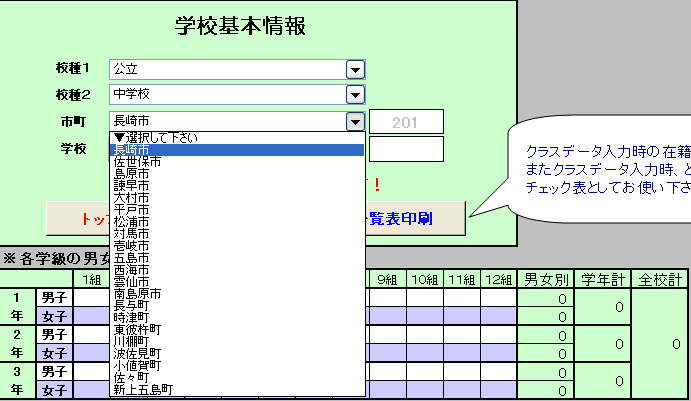 ６．学校名をリストBOXの中から選びます。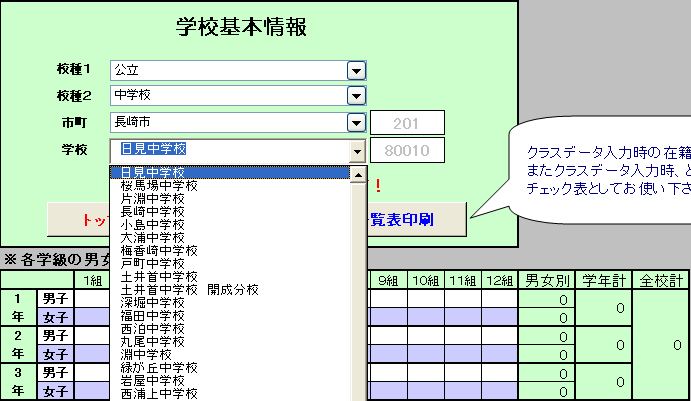 ７．次に、男女別に在籍している生徒の人数を入力します。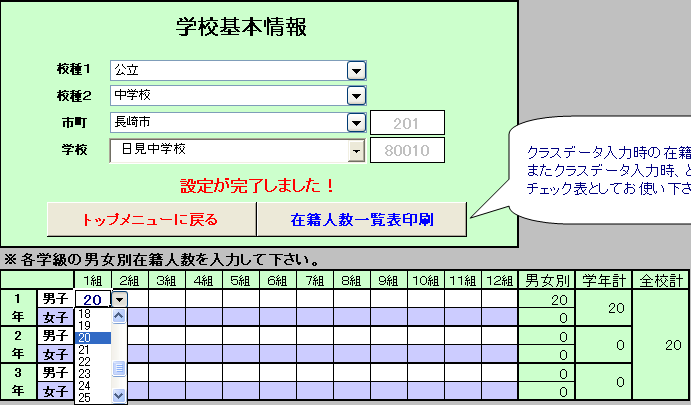 　　・中学校は、男子と女子それぞれ最大３０人まで登録できます。　　・高等学校は、男子と女子それぞれ最大５０人まで登録できます。８．下図（例）のように、学校基本情報を入力が完了したら「トップメニューに戻る」のボタンをクリックします。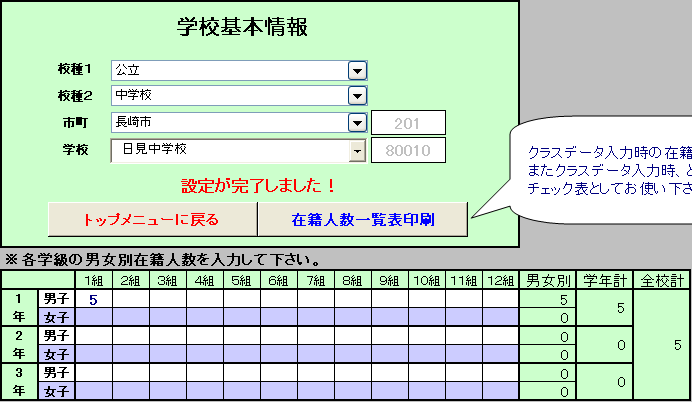 ９．下図のトップメニュー画面に戻ります。これまでに学校基本情報設定で入力したデータが表示されます。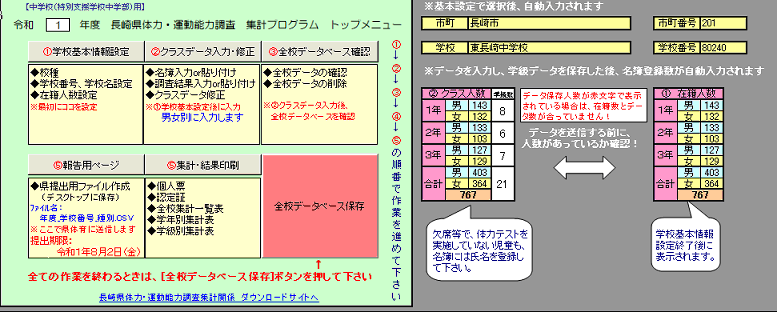 次に、「②クラスデータ入力・修正」を行います。